Heerlijk wandelen rondom Nijmegen.Onze wandelgroep is op zoek naar nieuwe mede wandelaars.Onder het motto: samen wandelen is een stuk leuker en gezelliger dan alleen, wandelen wij elke zaterdagochtend een kleine twee uur in de regio Nijmegen. Start: 11.00 uurWij zijn een laagdrempelige wandelgroep, ook voor mensen met een laag energieniveau, zoals bv een burn-out.  Dus iedereen die graag buiten is en tenminste 6 km kan lopen, lekker wil bewegen in een mooie omgeving, kan met ons meewandelen.Er zijn geen kosten aan verbonden.We kunnen kiezen uit ongeveer 60 verschillende wandelingen, variërend van 6 tot 9 km. lang. We lopen van bosrijke-, tot open-, agrarische natuurgebieden.Na de wandeling gaan we nog gezellig iets drinken en/of eten.Wil je een keer of een paar keer meelopen, hartstikke leuk, dan kunnen we samen kijken of het bevalt. Neem dan contact op met ons; ‘Paradijsvogels op pad’E-mailadres: paradijsvogelsoppad@hotmail.com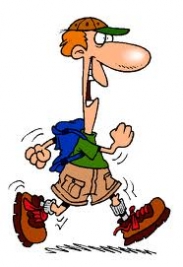 